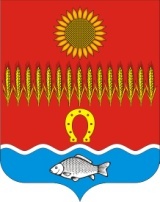 АДМИНИСТРАЦИЯ СОВЕТИНСКОГО СЕЛЬСКОГО ПОСЕЛЕНИЯНеклиновского района Ростовской областиПОСТАНОВЛЕНИЕ                      сл. Советка30 октября 2017 г.    		                                                                              № 92Об основных направлениях бюджетной и налоговой политики Советинского сельского поселения на 2018-2020 годыВ соответствии со статьей 1842 Бюджетного кодекса Российской Федерации и статьей 27 Решения Собрания депутатов Советинского сельского поселения от 23.07.2007 № 64 «О бюджетном процессе в Советинском сельском поселении», а также постановлением Администрации Советинского сельского поселения от 16.06.2017 № 67 «Об утверждении Порядка и сроков разработки прогноза социально-экономического развития Советинского сельского поселения и составления проекта бюджета Советинского сельского поселения на 2018 год и на плановый период 2019 и 2020 годов», Администрация Советинского сельского поселения постановляет:	1. Утвердить основные направления бюджетной и налоговой политики Советинского сельского поселения на 2018-2020 годы согласно приложения к настоящему постановлению.2. Начальнику сектора экономики и финансов обеспечить разработку проекта бюджета Советинского сельского поселения Неклиновского района на основе основных направлений бюджетной и налоговой политики Советинского сельского поселения на 2018-2020 годы.3. Настоящее постановление вступает в силу со дня его официального опубликования (обнародования).4. Контроль за выполнением постановления оставляю за собой.Глава Администрации Советинскогосельского поселения 					                      	     З.Д. ДаливаловПостановление вносит сектор экономики и финансов Администрации Советинского сельского поселенияОсновные направления бюджетной и налоговой политики Советинского сельского поселения на 2018-2020 годы Настоящие основные направления сформированы с учетом положений Послания Президента Российской Федерации Федеральному Собранию Российской Федерации от 01.12.2016 г., указов Президента Российской Федерации, проекта основных направлений бюджетной и налоговой политики Ростовской области, одобренными на заседании Правительства Ростовской области 13 сентября 2017 г.1. Основные итоги реализации бюджетной 
политики и налоговой политики в 2016 году и в I полугодии 2017 г.Бюджетная политика, проводимая Администрацией Советинского сельского поселения, ориентирована на эффективное, ответственное и прозрачное управление муниципальными финансами, что является базовым условием для устойчивого развития экономики Советинского сельского поселения и социальной стабильности.По результатам ее реализации обеспечена положительная динамика по основным показателям бюджета советинского сельского поселения.По итогам 2016 года исполнение бюджета Советинского сельского поселения Неклиновского района составило: по доходам – 14 405,8 тыс. рублей со снижением относительно уровня 2015 года па 1 693,6 тыс. рублей, или на 10,5 процентов, и по расходам – 14 944,3 тыс. рублей со снижением на 77,5 тыс. рублей, или на 0,5 процентов по сравнению с 2015 годом.  По результатам исполнения бюджета Советинского сельского поселения сложился дефицит в объеме 538,5 тыс. рублей. Основными доходными источниками бюджета Советинского сельского поселения являлись собственные доходы. Их объем составил 11 553,3 тыс. рублей, или 80,2 процента всех поступлений в бюджет Советинского сельского поселения, с увеличением к уровню 2015 года на 1 966,7 тыс. рублей, или на 20,5 процента. Доля финансовой помощи в доходах бюджета Советинского сельского поселения продолжает снижаться. Дотации из областного бюджета в общем объеме доходов составили по итогам 2016 года 14,4 процентов, что ниже уровня 2015 года на 24,8 процентов. Бюджетная политика в сфере бюджетных расходов была направлена на решение социальных и экономических задач Советинского сельского поселения. Приоритетным направлением является обеспечение расходов 
в социальной сфере. Расходы на осуществление деятельности в социально-культурной сфере (социальная политика, молодежная политика, культура и спорт) составили 3 759,7 тыс. рублей или 25,2 процентов от общего объема расходов.В 2016 году на реализацию 14 муниципальных программ Советинского сельского поселения направлено 14 114,4 тыс. рублей, или 94,4 процента расходов бюджета Советинского сельского поселения. По итогам I полугодия 2017 г. исполнение бюджета Советинского сельского поселения Неклиновского района составило: по доходам – 5 270,3 тыс. рублей, или 50,9 процентов к годовому плану, по расходам – 4 870,3 тыс. рублей, или 37,3 процентов к годовому плану. Постановлением Администрации Советинского сельского поселения от 16.06.2017 № 66 утвержден План мероприятий по оптимизации налоговых льгот, установленных решениями Собрания депутатов Советинского сельского поселения, устранения неэффективных льгот (пониженных ставок)В рамках данного Плана проведена комплексная оценка эффективности действующих на территории Советинского сельского поселения налоговых льгот (пониженных ставок по налогам), результаты заслушаны на заседании Собрания депутатов Советинского сельского поселения. Налоговые льготы признаны эффективными, поскольку имеют социальную направленность.Для усиления взаимодействия органов местного самоуправления с территориальными органами федеральных органов исполнительной власти в части обеспечения роста собственных доходов разработан и утвержден План мероприятий («дорожная карта») по увеличению поступлений налоговых и неналоговых доходов бюджета Советинского сельского поселения на 2017-2019 годы.Организовано взаимодействие с организациями и предприятиями – крупнейшими налогоплательщиками Советинского сельского поселения.Бюджетная политика реализуется с учетом выполнения основных задач по обеспечению устойчивости и сбалансированности бюджета Советинского сельского поселения.В этих целях продолжено выполнение Плана мероприятий по оздоровлению муниципальных финансов, включая мероприятия, направленные на рост доходов, оптимизацию расходов, а также сокращение муниципального долга, в Советинском сельском поселении до 2017 года, утвержденного постановлением Администрации Советинского сельского поселения от 12.11.2013 № 142, уточненного плана первоочередных мероприятий по обеспечению устойчивого развития экономики и социальной стабильности в Советинском сельском поселении в 2017 году.В рамках реализации дополнительных мер, направленных на стимулирование социально-экономического развития и оздоровление муниципальных финансов муниципальных образований обеспечено выполнение условий соглашения, подписанного с Министерством финансов Ростовской области, о предоставлении дотации на выравнивание бюджетной обеспеченности.Продолжены мероприятия по обеспечению открытости бюджетных данных в информационно-телекоммуникационной сети «Интернет» путем размещения информации на официальном интернет сайте Администрации Советинского сельского поселения.В Советинском сельском поселении выстроена система внутреннего муниципального финансового контроля, охватывающая все этапы бюджетного процесса: планирование бюджетных расходов, размещение заказов для муниципальных нужд, санкционирование оплаты денежных обязательств, фактическое исполнение бюджета.2. Основные цели и задачи бюджетной 
и налоговой политики на 2018-2020 годыПродолжится реализация взятой за основу в 2017 году бюджетной политики. Первоочередными задачами на 2018 – 2020 годы будут являться предсказуемость и устойчивость бюджетной системы, качественное 
и эффективное муниципальное управление, стабильность налоговых 
и неналоговых условий, инвестирование в человеческий капитал.Приоритетным направлением Администрации Советинского сельского поселения в сфере налоговой политики будет являться создание благоприятных условий для осуществления предпринимательской и инвестиционной деятельности как основного источника обеспечения наполняемости бюджета поселения собственными доходами в полном объеме.Эффективное управление расходами будет обеспечиваться посредством реализации муниципальных программ Федоровского сельского поселения, в которых учтены все приоритеты развития социальной сферы, благоустройства и другие направления. В предстоящем периоде продолжится работа по повышению качества 
и эффективности реализации муниципальных программ как основного инструмента интеграции стратегического целеполагания, бюджетного планирования и операционного управления.Основное внимание при исполнении бюджета будет уделено операционной эффективности бюджетных расходов. Это – безусловное соблюдение бюджетного законодательства и законодательства в сфере закупок, своевременность заключения муниципальных контрактов, реализация эффективной работы с муниципальными учреждениями, обеспечение контроля на всех этапах исполнения бюджета.Основные направления для обеспечения устойчивого и сбалансированного исполнения бюджета: увеличение поступлений налоговых и неналоговых доходов;  оптимизация бюджетных расходов;  совершенствование межбюджетных отношений;  утверждение (исполнение) бюджета с соблюдением ограничений по объему дефицита бюджета и муниципальному долгу Советинского сельского поселения.2.1. Совершенствование нормативно-правового регулирования бюджетного процесса и налоговой политики Советинского сельского поселенияНормативно-правовое регулирование бюджетного процесса будет осуществляться с учетом изменения бюджетного законодательства на федеральном и региональном уровнях и необходимости разработки новых нормативных правовых актов, обязательных к принятию согласно установленным требованиям.В целях дальнейшего совершенствования межбюджетного регулирования на региональном и местном уровнях планируется принятие ряда положений бюджетного законодательства, расширяющих и уточняющих бюджетные полномочия публично-правовых образований в данной сфере, регулирующих вопросы предоставления межбюджетных трансфертов, введения ограничений, связанных с предоставлением межбюджетных трансфертов и контролем за их соблюдением. В целях выполнения Соглашения о предоставлении дотации 
на выравнивание бюджетной обеспеченности муниципальных образований Ростовской области из областного бюджета бюджету Советинского сельского поселения Администрацией Советинского сельского поселения утверждено постановление главы Администрации Советинского сельского поселения от 20.04.2017 № 37 «Об утверждении Программы оптимизации расходов бюджета Советинского сельского поселения на 2017 – 2019 годы».Важным направлением налоговой политики является совершенствование налогообложения имущества, в связи с чем Ростовская область и Советинского сельское поселение с 1 января 2018 г. переходит на исчисление налога на имущество физических лиц исходя из кадастровой стоимости объектов налогообложения. Меры, предусмотренные нормативными правовыми актами Советинского сельского поселения области и направленные на стимулирование экономического развития, увеличение налоговой базы и собираемости налогов в бюджеты всех уровней, будут усовершенствованы.2.2. Приоритеты бюджетных расходовПриоритетом бюджетной политики в сфере расходов, как и в прошлые годы, будут инвестиции в человеческий капитал, предоставление качественных и конкурентных муниципальных услуг на основе целей и задач, определенных указами Президента Российской Федерации и Стратегией социально-экономического развития Советинского сельского поселения на период до 2020 года.Одна из основных приоритетных задач муниципальной политики – сохранение достигнутых в 2018 году показателей, установленных указом Президента Российской Федерации от 07.05.2012 № 597. В соответствии с принятым Федеральным законом от 19.12.2016 № 460-ФЗ «О внесении изменения в статью 1 Федерального закона «О минимальном размере оплаты труда» будет предусмотрено повышение расходов на заработную плату низкооплачиваемых работников в связи с ее доведением до минимального размера оплаты труда. Учитывая, что с 1 января 2018 г. в соответствии с изменениями, внесенными в налоговое законодательство Федеральным законом от 30.11.2016 № 401-ФЗ «О внесении изменений в части первую и вторую Налогового кодекса Российской Федерации и отдельные законодательные акты Российской Федерации», движимое имущество, принятое с 1 января 2013 г. на учет в качестве основных средств, подлежит налогообложению налогом на имущество организаций, будут увеличены расходы на уплату данного налога муниципальными учреждениями Советинского сельского поселения. В 2018 году будут централизованы в размере 2 процентов бюджетные ассигнования, направляемые на финансирование отдельных расходных обязательств (за исключением следующих направлений: оплата труда муниципальных служащих, работников муниципальных учреждений, обслуживающего и технического персонала аппарата управления органов местного самоуправления; расходы на содержание аппарата управления). Это позволит в том числе создать резерв в целях ежегодного повышения оплаты труда категорий работников муниципальных учреждений Советинского сельского поселения, на которые не распространяется действие указов Президента Российской Федерации, на прогнозный уровень инфляции с 1 января 2018 года – на 4,0 процента, с 1 октября 2019 года – на 4,0 процента и с 1 октября 2020 года – на 4,0 процента до принятия соответствующих правовых актов, устанавливающих указанное повышение.Будут пересматриваться отраслевые приоритеты в рамках общих бюджетных подходов и доведенных предельных показателей расходов бюджета Советинского сельского поселения. Таким образом, приоритетность задач позволит сократить риск «размывания ресурсов», обеспечив достижение основных задач и стратегических целей муниципальных программ Советинского сельского поселения.2.3. Повышение эффективностии оптимизация структуры бюджетных расходовБюджетная политика в сфере расходов будет направлена на безусловное исполнение действующих расходных обязательств, в том числе – с учетом их оптимизации и повышения эффективности использования финансовых ресурсов. В целях создания условий для эффективного использования средств бюджета Советинского сельского поселения и мобилизации ресурсов продолжится применение основных подходов, направленных на повышение эффективности бюджетных расходов:оптимизация и переформатирование бюджетных расходов с учетом необходимости исполнения приоритетных направлений;обеспечение непрерывности внутреннего муниципального финансового контроля на всех этапах бюджетного процесса;совершенствование механизмов контроля и регулирования контрактной системы в сфере закупок товаров, работ, услуг для обеспечения муниципальных нужд с учетом подходов и принципов, принятых на федеральном и региональном уровнях;обеспечение реструктуризации бюджетной сети при условии сохранения качества и объемов муниципальных услуг;оптимизация расходов бюджета Советинского сельского поселения, направляемых муниципальному бюджетному учреждению Советинского сельского поселения в форме субсидий на оказание муниципальных услуг (выполнение работ), за счет привлечения альтернативных источников финансирования, а также использования минимальных базовых нормативов затрат на оказание муниципальных услуг;активное привлечение внебюджетных ресурсов, направление средств от приносящей доход деятельности, в том числе на повышение оплаты труда отдельным категориям работников, поименованных в указах Президента Российской Федерации;недопущение увеличения действующих и принятия новых расходных обязательств, необеспеченных финансовыми источниками.2.4. Повышение прозрачности и открытости бюджетного процессаВ целях повышения открытости и прозрачности общественных финансов продолжится реализация проектов, обеспечивающих наполнение информационных ресурсов сведениями о бюджетных данных.Будет продолжено проведение публичных слушаний по проектам решений Собрания депутатов Советинского сельского поселения о бюджете Советинского сельского поселения и об отчете об исполнении бюджета Советинского сельского поселения, а также размещение брошюры «Бюджет для граждан» в информационно-телекоммуникационной сети «Интернет». Таким образом, в предстоящем периоде предусмотрена возможность более широкого вовлечения граждан в процедуры обсуждения и принятия бюджетных решений, общественного контроля их эффективности и результативности.Приложение к постановлениюАдминистрации Советинского сельского поселения от 30.10.2017 № 92